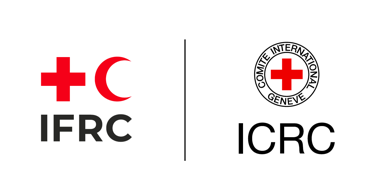 Formation d’initiation à l’engagement communautaire et à la redevabilité (CEA) Ordre du jour des participants (en ligne)<Ajouter le nom de l'organisation/région>	<Ajouter les dates et heures de formation>	Objectifs de la formationDéfinir le CEA et pourquoi il est essentiel pour le travail de la Croix-Rouge et du Croissant-Rouge  Les étapes pour institutionnaliser le CEA dans votre organisation et l'intégrer dans les politiques, les procédures et les méthodes de travail.L'objectif des mécanismes de retour d'information de la communauté et comment les mettre en placeActions minimales pour le CEA dans les programmes, y compris pendant les évaluations, la planification et la conception, la mise en œuvre et le suivi, ainsi que l'évaluation et l'apprentissageComment intégrer le CEA dans les opérations d'intervention d'urgence lorsque le temps est compté et que l'urgence de la réponse est plus grande ?Découvrez la boîte à outils CEA et comment il peut aider les programmes et les opérations à être mieux redevables vis-à-vis des communautés.JOUR / HEURE00,00 – 00,3000,00 – 00,3000,30 – 01,0000,30 – 01,0000,30 – 01,0001h00 - 01h3001h00 - 01h3001h00 - 01h3001,30 – 02,0001,30 – 02,0001,30 – 02,0002,00 – 02,3002,00 – 02,3002,00 – 02,3002,30 – 03,0002,30 – 03,0002,30 – 03,0002,30 – 03,0003,00 – 03,3003,00 – 03,3003,00 – 03,3003h30 – 04h0003h30 – 04h0003h30 – 04h00DAY 1Bienvenue, introductions, aperçu et bases de ZoomBienvenue, introductions, aperçu et bases de ZoomBienvenue, introductions, aperçu et bases de ZoomIntroduction au CEAIntroduction au CEAIntroduction au CEAIntroduction au CEAIntroduction au CEAIntroduction au CEAIntroduction au CEAPAUSEIntroduction au CEA – travail de groupeIntroduction au CEA – travail de groupeIntroduction au CEA – travail de groupeIntroduction au CEA – travail de groupeIntroduction au CEA – travail de groupePAUSEPAUSEInstitutionnalisation du CEAInstitutionnalisation du CEAInstitutionnalisation du CEAInstitutionnalisation du CEA Fin FinDAY 2Récapitulation du jour 1Institutionnalisation du CEA – travail de groupeInstitutionnalisation du CEA – travail de groupeInstitutionnalisation du CEA – travail de groupeInstitutionnalisation du CEA – travail de groupeInstitutionnalisation du CEA – travail de groupeRed TalkPAUSE Mécanismes de retour d'informationMécanismes de retour d'informationMécanismes de retour d'informationMécanismes de retour d'informationMécanismes de retour d'informationPAUSEPAUSEPAUSEMécanismes de retour d'information - travail de groupeMécanismes de retour d'information - travail de groupeMécanismes de retour d'information - travail de groupeMécanismes de retour d'information - travail de groupeMécanismes de retour d'information - travail de groupeMécanismes de retour d'information - travail de groupe Fin FinDAY 3Récapitulation du jour 2Le CEA dans le cycle du programmeLe CEA dans le cycle du programmeLe CEA dans le cycle du programmeLe CEA dans le cycle du programmeLe CEA dans le cycle du programmeRed TalkPAUSELe CEA dans les évaluationsLe CEA dans les évaluationsLe CEA dans les évaluationsLe CEA dans les évaluationsLe CEA dans les évaluationsPAUSEPAUSEPAUSELe CEA dans les évaluations - travail de groupeLe CEA dans les évaluations - travail de groupeLe CEA dans les évaluations - travail de groupeLe CEA dans les évaluations - travail de groupeLe CEA dans les évaluations - travail de groupeLe CEA dans les évaluations - travail de groupe Fin FinDAY 4Récapitulation du jour 3Le CEA dans la planificationLe CEA dans la planificationLe CEA dans la planificationLe CEA dans la planificationLe CEA dans la planificationLe CEA dans la planificationPAUSERed TalkLe CEA dans la planification – travail de groupeLe CEA dans la planification – travail de groupeLe CEA dans la planification – travail de groupeLe CEA dans la planification – travail de groupeLe CEA dans la planification – travail de groupeLe CEA dans la planification – travail de groupeLe CEA dans la planification – travail de groupePAUSEPAUSEFinFinFinFinFinFinDAY 5Récapitulation du jour 4Le CEA dans la mise en œuvre et le suiviLe CEA dans la mise en œuvre et le suiviLe CEA dans la mise en œuvre et le suiviLe CEA dans la mise en œuvre et le suiviLe CEA dans la mise en œuvre et le suiviLe CEA dans la mise en œuvre et le suiviPAUSELe CEA dans la mise en œuvre et le suivi - travail de groupeLe CEA dans la mise en œuvre et le suivi - travail de groupeLe CEA dans la mise en œuvre et le suivi - travail de groupeLe CEA dans la mise en œuvre et le suivi - travail de groupeRed TalkRed TalkRed TalkPAUSELe CEA dans l’évaluation et l’apprentissageLe CEA dans l’évaluation et l’apprentissageLe CEA dans l’évaluation et l’apprentissageLe CEA dans l’évaluation et l’apprentissage Fin Fin Fin FinDAY 6Récapitulation du jour 510 actions minimales pour intégrer le CEA dans les situations d’urgence 10 actions minimales pour intégrer le CEA dans les situations d’urgence 10 actions minimales pour intégrer le CEA dans les situations d’urgence 10 actions minimales pour intégrer le CEA dans les situations d’urgence 10 actions minimales pour intégrer le CEA dans les situations d’urgence 10 actions minimales pour intégrer le CEA dans les situations d’urgence PAUSELe CEA dans les évaluations d'urgenceLe CEA dans les évaluations d'urgenceLe CEA dans les évaluations d'urgenceLe CEA dans les évaluations d'urgenceLe CEA dans l’évaluation d'urgence - travail de groupeLe CEA dans l’évaluation d'urgence - travail de groupeLe CEA dans l’évaluation d'urgence - travail de groupeLe CEA dans l’évaluation d'urgence - travail de groupePAUSELe CEA dans la planification de la réponseLe CEA dans la planification de la réponseLe CEA dans la planification de la réponseLe CEA dans la planification de la réponseLe CEA dans la planification de la réponseLe CEA dans la planification de la réponseFinDAY 7Récapitulation du jour 6Le CEA dans la planification de la réponse - travail de groupeLe CEA dans la planification de la réponse - travail de groupeLe CEA dans la planification de la réponse - travail de groupeRed TalkRed TalkPAUSELe CEA dans la mise en œuvre de la réponseLe CEA dans la mise en œuvre de la réponseLe CEA dans la mise en œuvre de la réponseLe CEA dans la mise en œuvre de la réponseLe CEA dans la mise en œuvre de la réponseLe CEA dans la mise en œuvre de la réponse - travail de groupeLe CEA dans la mise en œuvre de la réponse - travail de groupeLe CEA dans la mise en œuvre de la réponse - travail de groupeLe CEA dans la mise en œuvre de la réponse - travail de groupePAUSELe CEA dans les évaluations des réponsesLe CEA dans les évaluations des réponsesÉtapes suivantes & conclusionÉtapes suivantes & conclusionÉtapes suivantes & conclusionÉtapes suivantes & conclusionÉtapes suivantes & conclusion